          Ҡ А Р А Р                                                          Р А С П О Р Я Ж Е Н И Е     10  февраль   2016 йыл                   № 04                   10 февраля    2016 года О постановке на учет по улучшению жилишных условий
                  Рассмотрев протокол жилищной комиссии по постановке на учет по улучшению жилищных условий гр.Шакировой Эльзы Вадимовны , в соотствии со статьей 51 пункта 4 Жилищного кодекса РФп о с т а н о в л я ю:1.Поставить на учет по улучшению жилищных условий гр.Шакирову Эльзу Вадимовну, проживающую  по адресу: Аскинский район ,д.Новые Казанчи ,ул.Фархуллиной,дом № 101.                                                                                                                          Глава Сельского  поселения Кшлау-Елгинский сельсовет муниципального района Аскинский район Республики Башкортостан             				                       ____________ Ф.В.СафинБАШҠОРТОСТАН РЕСПУБЛИКАҺЫАСҠЫН  РАЙОНЫМУНИЦИПАЛЬ РАЙОНЫНЫҢҠЫШЛАУЙЫЛҒА АУЫЛ  СОВЕТЫАУЫЛ  БИЛӘМӘҺЕ ХӘКИМИӘТЕ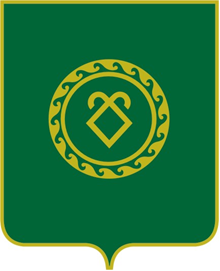 АДМИНИСТРАЦИЯСЕЛЬСКОГО ПОСЕЛЕНИЯКШЛАУ-ЕЛГИНСКИЙ СЕЛЬСОВЕТМУНИЦИПАЛЬНОГО РАЙОНААСКИНСКИЙ РАЙОН РЕСПУБЛИКИ  БАШКОРТОСТАН